The 2021 Elections to Diocesan Councils, Boards and CommitteesVacancy in See CommitteeNotice of Election and Nomination FormThe Vacancy in See Committee meets to consider the appointment of a new Diocesan Bishop each time a vacancy occurs in the Bishopric of St Edmundsbury & Ipswich.MEMBERSHIP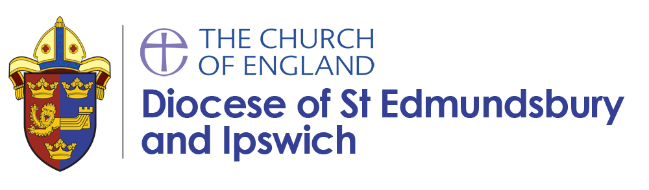 The Suffragan BishopThe Dean of St EdmundsburyTwo ArchdeaconsThe Clergy and Laity Diocesan representatives on the General SynodThe Chairs of the House of Clergy and the House of Laity of Diocesan SynodSix elected membersUp to four members nominated by the Bishop’s Council.
MEETINGSWhen a vacancy occurs in the Bishopric of St Edmundsbury & Ipswich.ELIGIBILITY:
CLERGY MEMBERSLAY MEMBERSTIMETABLENOMINATION FOR THE VACANCY IN SEE COMMITTEEPlease return the completed form (to be received) by noon on Thursday 18 November 2021 to: Diocesan ElectionsDiocesan OfficeSt Nicholas Centre4 Cutler Street, IpswichIP1 1UQ.(please write clearly in capital letters or type)for election to the Vacancy in See Committee to represent: (please delete that which does not apply)The Clergy of the Diocese 		The Laity of the Diocese I certify as a member of the House of Clergy/Laity* of the Diocesan Synod, that I am eligible to make this nomination:
(* Please delete that which does not apply)Proposer details:In my capacity as a member of the House of Clergy/Laity* of the Diocesan Synod, I second the nomination and am eligible to do so:(* Please delete that which does not apply)Seconder Details:In order to assist the voters, nominees are asked to submit information about themselves and why they seek election to the Vacancy in See Committee. (This will be inserted in the voting paper).Please write clearly or type: (no more than 100 words)I certify that I am willing and eligible to stand for election.How many?TwoWho may stand?Any clergy beneficed or licensed in the diocese by the Diocesan BishopWho may nominate and second candidates?Members of the House of Clergy of the Diocesan SynodWho may vote?DittoHow many?FourWho may stand?Any lay person aged 16 or over who is an active communicant and either a member of an electoral roll of a parish within the Diocese or declared as being part of the worshipping community of a mission initiative in the Diocese by the leader of the initiativeWho may nominate and second candidates?Members of the House of Laity of the Diocesan SynodWho may vote?Ditto Date DeadlineWhat?Thursday 18 November 2021Mid-day Nominations must be received at the Diocesan OfficeMonday 22 November 2021Voting papers will be sent to the electorateWednesday 8 December 2021Mid-dayVoting papers must be received at the Diocesan OfficeThursday 9 December 2021The results will be declared on the Diocesan website and all those elected will be informed Saturday 1 January 2022The committee takes effect and members will serve for a period of three years Saturday 19 March 2022A formal announcement of the results will be made at Diocesan SynodInominate…..Name of proposerName of proposerCandidate detailsCandidate detailsNameName(Title)		(Forename)				(Surname)(Title)		(Forename)				(Surname)AddressAddress(Post Code)(Post Code)TelephoneTelephoneOccupationOccupationSignedSignedDateName(Title)		(Forename)				(Surname)(Title)		(Forename)				(Surname)Address(Post Code)(Post Code)TelephoneSignedSignedDateName(Title)		(Forename)				(Surname)(Title)		(Forename)				(Surname)Address(Post Code)(Post Code)TelephoneSigned  - (Candidate)Date